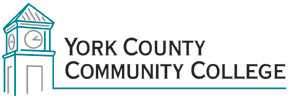 Health Information Management A.A.S.Program Learning Outcomes Upon success completion of the Associate of Applied Science Degree in Health Information Management, graduates will be able to:Demonstrate ethical standards of practice concerning patient privacy and confidentiality Use technology to collect, maintain and report healthcare data and information Analyze data to verify the completeness and accuracy of information related to patient care and healthcare records Recognize the roles of various healthcare providers and insurers in order to respond effectively and ethically to their information needs Collect and compile information about patient care and diagnoses to ensure accuracy in coding Compile data and perform data quality reviews to validate coding 